SNOW IN THE MOUNTAINS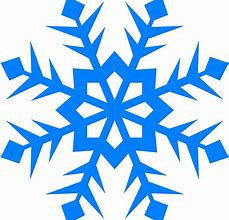 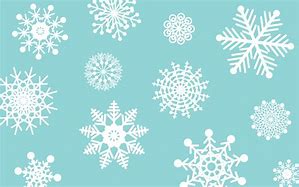 ElK River Snow Removal –It’s a Community Effort! The City of Elk River Public Works Team is small but mighty and works hard to provide you with safe passage.Here are a few important facts about snow removal and your responsibilities as citizens of Elk River.*The City is going to begin removing snow berms in front of driveways.  Owners property is their responsibilty but the City will open up the driveway.  With the addition of the plow truck we feel that we can offer this service.*Crews plow on a schedule starting with the commuter streets, school bus route and heavily traveled roads followed by secondary roads in a predetermined pattern.*It takes 4 to 6 hours to clear Elk River streets per snow event.*The crew will plow snow when the depth is around 3” to 4’ and is accumilating.  This depth makes plowing most effective and is the industry standard.*The Syringa Club is starting a snow removal project this winter for Elk River residents.  We are seeking volunteers with snow removal equipment, snow shovelers, and anyone interested in donating to the fund for this project.  Donations can be dropped off at City Hall, please make checks payable to the Syringa Club.  If you need assistance with plowing and/or shoveling contact Connie McCartney at 826-3113.  *If you need assistance or have any questions call Christina at City Hall, 826-3209 or Mayor Dave, (509)981-1850.